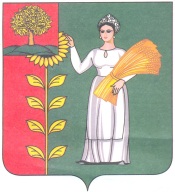 ПОСТАНОВЛЕНИЕАДМИНИСТРАЦИИ  ДОБРИНСКОГО МУНИЦИПАЛЬНОГО РАЙОНАЛИПЕЦКОЙ ОБЛАСТИ п. ДобринкаОб утверждении Положенияоб организации и ведении гражданской обороны в Добринском муниципальном районеВ соответствии с Федеральными законами от 12.02.1998 г. № 28-ФЗ «О гражданской обороне» (с изменениями от 11.06.2021 г.), от 06.10.2003 г. № 131-ФЗ «Об общих принципах организации местного самоуправления в Российской Федерации» (с изменениями от 30.12.2021 г.), Постановлением Правительства Российской Федерации от 26.11.2007 г. № 804 «Об утверждении Положения о гражданской обороне в Российской Федерации» (в редакции от 30.09.2019 г.), приказом МЧС России от 14.11.2008 г. № 687 «Об утверждении Положения об организации и ведении гражданской обороны в муниципальных образованиях и организациях» (в редакции от 17.12.2021 г.), руководствуясь Уставом администрация Добринского муниципального района  П О С Т А Н О В Л Я Е Т :1. Утвердить Положения об организации и ведении гражданской обороны в Добринском муниципальном районе (далее – Положение) (приложение).2. Признать утратившим силу постановление администрации Добринского муниципального района от 19.08.2015 г. № 553 «Об утверждении Положения об организации и ведения гражданской обороны в Добринском муниципальном районе Липецкой области».3. Контроль за исполнением настоящего постановления возложить на заместителя главы администрации района О.Н. МалыхинаДолматов Сергей Александрович8(47462)2-10-56 Приложениек постановлению администрацииДобринского муниципального района                                                                                           от 27.04.2022г.                № 374ПОЛОЖЕНИЕоб организации и ведении гражданской обороны в Добринском муниципальном районе1. Настоящее Положение разработано в соответствии с Федеральными законами от 12.02.1998 г. № 28-ФЗ «О гражданской обороне» (с изменениями от 11.06.2021 г.), от 06.10.2003 г. № 131-ФЗ «Об общих принципах организации местного самоуправления в Российской Федерации» (с изменениями от 30.12.2021 г.), Постановлением Правительства Российской Федерации от 26.11.2007 г. № 804 «Об утверждении Положения о гражданской обороне в Российской Федерации» (в редакции от 30.09.2019 г.), приказом МЧС России от 14.11.2008 г. № 687 «Об утверждении Положения об организации и ведении гражданской обороны в муниципальных образованиях и организациях» (в редакции от 17.12.2021 г.) и определяет организацию и основные направления подготовки к ведению и ведения гражданской обороны, а также основные мероприятия по гражданской обороне в Добринском муниципальном районе Липецкой области (далее - район).2. Мероприятия по гражданской обороне организуются в районе в рамках подготовки к ведению и ведения гражданской обороны в районе.3. Подготовка к ведению гражданской обороны заключается в заблаговременном выполнении мероприятий по подготовке к защите населения, материальных и культурных ценностей от опасностей, возникающих при военных конфликтах или вследствие этих конфликтов, а также при возникновении чрезвычайных ситуаций природного и техногенного характера и осуществляется на основании годовых и перспективных планов, предусматривающих основные мероприятия по вопросам гражданской обороны, предупреждения и ликвидации чрезвычайных ситуаций (далее - план основных мероприятий) района.4. План основных мероприятий района на год разрабатывается отделом мобилизационной работы, ГО и ЧС администрации района и согласовывается с Главным управлением МЧС России по Липецкой области.Планирование основных мероприятий по подготовке к ведению и ведению гражданской обороны производится с учетом всесторонней оценки обстановки, которая может сложиться на территории района в результате применения современных средств поражения при военных конфликтах или вследствие этих конфликтов, а также в результате возможных террористических актов и чрезвычайных ситуаций природного и техногенного характера.5. Подготовка к ведению гражданской обороны на муниципальном уровне  заключается в планировании мероприятий по защите населения, материальных и культурных ценностей на территории района от опасностей, возникающих при военных конфликтах или вследствие этих конфликтов, а также при возникновении чрезвычайных ситуаций природного и техногенного характера.Ведение гражданской обороны на муниципальном уровне осуществляется на основе плана гражданской обороны и защиты населения района и заключается в выполнении мероприятий по защите населения, материальных и культурных ценностей на территории района от опасностей, возникающих при военных конфликтах или вследствие этих конфликтов, а также при возникновении чрезвычайных ситуаций природного и техногенного характера.6. План гражданской обороны и защиты населения (план гражданской обороны) определяет объем, организацию, порядок обеспечения, способы и сроки выполнения мероприятий по гражданской обороне и ликвидации чрезвычайных ситуаций природного и техногенного характера в военное время.Выполнение мероприятий по гражданской обороне и ликвидации чрезвычайных ситуаций природного и техногенного характера в мирное время осуществляется в соответствии с планом действий по предупреждению и ликвидации чрезвычайных ситуаций.6.1. Обеспечение выполнения мероприятий по гражданской обороне в районе осуществляется органами управления, силами и средствами гражданской обороны и единой государственной системы предупреждения и ликвидации чрезвычайных ситуаций.Администрация района определяют перечень организаций, обеспечивающих выполнение мероприятий по гражданской обороне местного уровня по гражданской обороне.7.  Администрация района и организации в целях решения задач в области гражданской обороны в соответствии с полномочиями в области гражданской обороны создают и содержат силы, средства, объекты гражданской обороны, запасы материально-технических, продовольственных, медицинских и иных средств, планируют и осуществляют мероприятия по гражданской обороне.8. По решению администрации района (организаций) могут создаваться спасательные службы (медицинская, коммунально-техническая, противопожарная, охраны общественного порядка, защиты животных и растений, оповещения и связи,  автотранспортная, торговли и питания и другие), организация и порядок деятельности которых определяются создающими их органами и организациями в соответствующих положениях о спасательных службах.В состав спасательной службы администрации района (организации) входят органы управления, силы и средства гражданской обороны, предназначенные для проведения мероприятий по гражданской обороне, всестороннего обеспечения действий аварийно-спасательных формирований и выполнения других неотложных работ при военных конфликтах или вследствие этих конфликтов, а также при ликвидации последствий чрезвычайных ситуаций природного и техногенного характера.Вид и количество спасательных служб, создаваемых администрацией района и организациями, определяются на основании расчета объема и характера выполняемых в соответствии с планами гражданской обороны и защиты населения (планами гражданской обороны) задач.Положение о спасательных  службах Добринского муниципального района разрабатывается администрацией района, согласовывается с руководителем соответствующей спасательной службы Липецкой области и утверждается главой администрации района. 9. Для планирования, подготовки и проведения эвакуационных мероприятий администрацией района и руководителями организаций заблаговременно в мирное время создаются эвакуационные комиссии. Эвакуационные комиссии возглавляются руководителями или заместителями руководителей администрации района и организаций. Деятельность эвакуационных комиссий регламентируется положениями об эвакуационных комиссиях, утверждаемыми соответствующими руководителями гражданской обороны.10. Силы гражданской обороны в мирное время могут привлекаться для участия в мероприятиях по предупреждению и ликвидации чрезвычайных ситуаций природного и техногенного характера.Решение о привлечении в мирное время сил и средств гражданской обороны для ликвидации последствий чрезвычайных ситуаций принимают руководители гражданской обороны Добринского муниципального района и организаций в отношении созданных ими сил гражданской обороны.11. Руководство гражданской обороной на территории Добринского муниципального района осуществляет глава района, а в организациях - их руководители.Глава района и руководители организаций несут персональную ответственность за организацию и проведение мероприятий по гражданской обороне и защите населения.12. Органом, осуществляющим управление гражданской обороной в муниципальном районе, является отдел мобилизационной работы, ГО и ЧС администрации района, в организациях - работники по гражданской обороне.Администрация района и организации осуществляют комплектование (назначение) структурных подразделений (работников) по гражданской обороне, разрабатывают и утверждают их должностные обязанности и штатное расписание.Руководитель отдела мобилизационной работы, ГО и ЧС администрации района подчиняется непосредственно главе района, работники по гражданской обороне - руководителю организации.13. В целях обеспечения организованного и планомерного осуществления мероприятий по гражданской обороне, в том числе своевременного оповещения населения о прогнозируемых и возникших опасностях в мирное и военное время, на территории Российской Федерации организуется сбор информации в области гражданской обороны (далее - информация) и обмен ею.Сбор и обмен информацией осуществляются администрацией района, организациями, эксплуатирующими опасные производственные объекты I и II классов опасности, а также организациями, отнесенными в установленном порядке к категориям по гражданской обороне.Администрация района представляет информацию в органы исполнительной власти Липецкой области, организации - в администрацию района и федеральный орган исполнительной власти, к сфере деятельности которого они относятся или в ведении которых находятся.14. Мероприятия по гражданской обороне на муниципальном уровне и в организациях осуществляются в соответствии с Конституцией Российской Федерации, федеральными конституционными законами, федеральными законами, нормативными правовыми актами Президента Российской Федерации и Правительства Российской Федерации, нормативными правовыми актами МЧС России и настоящим Положением.15. Администрация района в целях решения задач в области гражданской обороны планирует и осуществляет следующие основные мероприятия:15.1. По подготовке населения в области гражданской обороны:организация и подготовка населения района способам защиты от опасностей, возникающих при военных конфликтах или вследствие этих конфликтов, а также при возникновении чрезвычайных ситуаций природного и техногенного характера;подготовка личного состава формирований и служб муниципального района;проведение учений и тренировок по гражданской обороне;организационно-методическое руководство и контроль за подготовкой работников, личного состава формирований и служб организаций, находящихся на территории муниципального района;создание, оснащение учебно-консультационных пунктов по гражданской обороне и организация их деятельности либо обеспечение курсового обучения соответствующих групп населения и оказание населению консультационных услуг в области гражданской обороны в других организациях;пропаганда знаний в области гражданской обороны.15.2. По оповещению населения об опасностях, возникающих при военных конфликтах или вследствие этих конфликтов, а также при возникновении чрезвычайных ситуаций природного и техногенного характера:поддержание в состоянии постоянной готовности системы централизованного оповещения населения, осуществление ее реконструкции и модернизации;установка специализированных технических средств оповещения и информирования населения в местах массового пребывания людей;комплексное использование средств единой сети электросвязи Российской Федерации, сетей и средств радио-, проводного и телевизионного вещания и других технических средств передачи информации;сбор информации в области гражданской обороны и обмен ею.15.3. По эвакуации населения, материальных и культурных ценностей в безопасные районы:организация планирования, подготовки и проведения мероприятий по эвакуации населения, материальных и культурных ценностей в безопасные районы из зон возможных опасностей, а также рассредоточение работников организаций, продолжающих свою деятельность в военное время, и работников организаций, обеспечивающих выполнение мероприятий по гражданской обороне в зонах возможных опасностей;подготовка безопасных районов для размещения населения, материальных и культурных ценностей, подлежащих эвакуации;создание и организация деятельности эвакуационных органов, а также подготовка их личного состава.15.4. По предоставлению населению средств индивидуальной и коллективной защиты:сохранение, поддержание в состоянии постоянной готовности к использованию по предназначению и техническое обслуживание защитных сооружений гражданской обороны и их технических систем;приспособление в мирное время и при переводе гражданской обороны с мирного на военное время заглубленных помещений, других сооружений подземного пространства для укрытия населения;планирование и организация строительства недостающих защитных сооружений гражданской обороны в военное время;обеспечение укрытия населения в защитных сооружениях гражданской обороны, заглубленных помещениях и других сооружениях подземного пространства;накопление, хранение, освежение и использование по предназначению средств индивидуальной защиты населения;обеспечение выдачи населению средств индивидуальной защиты и предоставления средств коллективной защиты в установленные сроки.15.5. По световой и другим видам маскировки:определение перечня объектов, подлежащих маскировке;создание и поддержание в состоянии постоянной готовности к использованию по предназначению запасов материально-технических средств, необходимых для проведения мероприятий по световой и другим видам маскировки.15.6. По проведению аварийно-спасательных и других неотложных работ в случае возникновения опасностей для населения при военных конфликтах или вследствие этих конфликтов, а также при чрезвычайных ситуациях природного и техногенного характера:создание, оснащение и подготовка необходимых сил и средств гражданской обороны и единой государственной системы предупреждения и ликвидации чрезвычайных ситуаций для проведения аварийно-спасательных и других неотложных работ, а также планирование их действий;создание и поддержание в состоянии постоянной готовности к использованию по предназначению запасов материально-технических, продовольственных, медицинских и иных средств для всестороннего обеспечения аварийно-спасательных и других неотложных работ.15.7. По первоочередному жизнеобеспечению населения, пострадавшего при военных конфликтах или вследствие этих конфликтов, а также при чрезвычайных ситуациях природного и техногенного характера:планирование и организация основных видов первоочередного жизнеобеспечения населения;создание и поддержание в состоянии постоянной готовности к использованию по предназначению запасов материально-технических, продовольственных, медицинских и иных средств;нормированное снабжение населения продовольственными и непродовольственными товарами;предоставление населению коммунально-бытовых услуг;проведение санитарно-гигиенических и противоэпидемических мероприятий среди пострадавшего населения;проведение лечебно-эвакуационных мероприятий;развертывание необходимой лечебной базы в безопасном районе, организация ее энерго- и водоснабжения;оказание населению первой помощи;определение численности населения, оставшегося без жилья;инвентаризация сохранившегося и оценка состояния поврежденного жилого фонда, определения возможности его использования для размещения пострадавшего населения;размещение пострадавшего населения во временных жилищах (сборных домах, палатках, землянках и т.п.), а также подселение его на площади сохранившегося жилого фонда;предоставление населению информационно-психологической поддержки.15.8. По борьбе с пожарами, возникшими при военных конфликтах или вследствие этих конфликтов:создание и организация деятельности муниципальной пожарной охраны, организация ее подготовки в области гражданской обороны и взаимодействия с другими видами пожарной охраны;организация тушения пожаров в районах проведения аварийно-спасательных и других неотложных работ и в организациях, отнесенных в установленном порядке к категориям по гражданской обороне, в военное время;заблаговременное создание запасов химических реагентов для тушения пожаров.15.9. По обнаружению и обозначению районов, подвергшихся радиоактивному, химическому, биологическому и иному заражению (загрязнению):введение режимов радиационной защиты на территориях, подвергшихся радиоактивному загрязнению;совершенствование методов и технических средств мониторинга состояния радиационной, химической, биологической обстановки, в том числе оценка степени зараженности и загрязнения продовольствия и объектов окружающей среды радиоактивными, химическими и биологическими веществами.15.10. По санитарной обработке населения, обеззараживанию зданий и сооружений, специальной обработке техники и территорий:заблаговременное создание запасов дезактивирующих, дегазирующих и дезинфицирующих веществ и растворов;создание и оснащение сил для проведения санитарной обработки населения, обеззараживания зданий и сооружений, специальной обработки техники и территорий, подготовка их в области гражданской обороны;организация проведения мероприятий по санитарной обработке населения, обеззараживанию зданий и сооружений, специальной обработке техники и территорий.15.11. По восстановлению и поддержанию порядка в районах, пострадавших при военных конфликтах или вследствие этих конфликтов, а также вследствие чрезвычайных ситуаций природного и техногенного характера и террористических акций:создание и оснащение сил охраны общественного порядка, подготовка их в области гражданской обороны;восстановление и охрана общественного порядка, обеспечение безопасности дорожного движения на маршрутах выдвижения сил гражданской обороны и эвакуации населения;обеспечение беспрепятственного передвижения сил гражданской обороны для проведения аварийно-спасательных и других неотложных работ;осуществление пропускного режима и поддержание общественного порядка в очагах поражения;усиление охраны объектов, подлежащих обязательной охране органами внутренних дел, имущества юридических и физических лиц по договорам, принятие мер по охране имущества, оставшегося без присмотра.15.12. По вопросам срочного восстановления функционирования необходимых коммунальных служб в военное время:обеспечение готовности коммунальных служб к работе в условиях военного времени, планирование их действий;создание запасов оборудования и запасных частей для ремонта поврежденных систем газо-, энерго-, водоснабжения, водоотведения и канализации;создание и подготовка резерва мобильных средств для очистки, опреснения и транспортировки воды;создание на водопроводных станциях необходимых запасов реагентов, реактивов, консервантов и дезинфицирующих средств;создание запасов резервуаров и емкостей, сборно-разборных трубопроводов, мобильных резервных и автономных источников энергии, оборудования и технических средств для организации коммунального снабжения населения.15.13. По срочному захоронению трупов в военное время:заблаговременное, в мирное время, определение мест возможных захоронений;создание, подготовка и обеспечение готовности сил и средств гражданской обороны для обеспечения мероприятий по захоронению трупов, в том числе на базе специализированных ритуальных организаций;оборудование мест погребения (захоронения) тел (останков) погибших;организация работ по поиску тел, фиксированию мест их обнаружения, извлечению и первичной обработке погибших, опознанию и документированию, перевозке и захоронению погибших;организация санитарно-эпидемиологического надзора.15.14. По обеспечению устойчивости функционирования организаций, необходимых для выживания населения при военных конфликтах или вследствие этих конфликтов, а также при чрезвычайных ситуациях природного и техногенного характера:создание и организация работы в мирное и военное время комиссий по вопросам повышения устойчивости функционирования объектов экономики;рациональное размещение объектов экономики и инфраструктуры, а также средств производства в соответствии с требованиями строительных норм и правил осуществления инженерно-технических мероприятий гражданской обороны;разработка и реализация в мирное и военное время инженерно-технических мероприятий гражданской обороны, в том числе в проектах строительства;планирование, подготовка и проведение аварийно-спасательных и других неотложных работ на объектах экономики, продолжающих работу в военное время;заблаговременное создание запасов материально-технических, продовольственных, медицинских и иных средств, необходимых для восстановления производственного процесса;создание страхового фонда документации;повышение эффективности защиты производственных фондов при воздействии на них современных средств поражения.15.15. По вопросам обеспечения постоянной готовности сил и средств гражданской обороны:создание и оснащение сил гражданской обороны современными техникой и оборудованием;подготовка сил гражданской обороны к действиям, проведение учений и тренировок по гражданской обороне;планирование действий сил гражданской обороны;определение порядка взаимодействия и привлечения сил и средств гражданской обороны, а также всестороннее обеспечение их действий.16. Организации в целях решения задач в области гражданской обороны планируют и осуществляют следующие основные мероприятия:16.1. По подготовке населения в области гражданской обороны:разработка с учетом особенностей деятельности организаций и на основе примерных программ, утвержденных МЧС России, программы курсового обучения личного состава формирований и служб организаций, а также работников организаций в области гражданской обороны;осуществление курсового обучения личного состава формирований и служб организаций, а также работников организаций в области гражданской обороны;создание и поддержание в рабочем состоянии учебной материально-технической базы для подготовки работников организаций в области гражданской обороны;пропаганда знаний в области гражданской обороны;разработка программы проведения с работниками организации вводного инструктажа по гражданской обороне;организация и проведение вводного инструктажа по гражданской обороне с вновь принятыми работниками организаций в течение первого месяца их работы;планирование и проведение учений и тренировок по гражданской обороне.16.2. По оповещению населения об опасностях, возникающих при военных конфликтах или вследствие этих конфликтов, а также при возникновении чрезвычайных ситуаций природного и техногенного характера:создание и совершенствование системы оповещения работников;создание и поддержание в состоянии готовности локальных систем оповещения организациями, эксплуатирующими опасные производственные объекты I и II классов опасности,  последствия аварий на которых могут причинять вред жизни и здоровью населения, проживающего или осуществляющего хозяйственную деятельность в зонах воздействия поражающих факторов за пределами их территорий;установка специализированных технических средств оповещения и информирования населения в местах массового пребывания людей;комплексное использование средств единой сети электросвязи Российской Федерации, сетей и средств радио-, проводного и телевизионного вещания и других технических средств передачи информации;сбор информации в области гражданской обороны и обмен ею.16.3. По эвакуации населения, материальных и культурных ценностей в безопасные районы:организация планирования, подготовки и проведения мероприятий по эвакуации работников и членов их семей, материальных и культурных ценностей в безопасные районы из зон возможных опасностей, а также рассредоточение работников организаций, продолжающих свою деятельность в военное время, и работников организаций, обеспечивающих выполнение мероприятий по гражданской обороне в зонах возможных опасностей;подготовка безопасных районов для размещения работников и членов их семей, материальных и культурных ценностей, подлежащих эвакуации;разработка согласованных с органами местного самоуправления планов эвакуационных мероприятий в организациях, получение ордеров на занятие жилых и нежилых зданий (помещений);создание и организация деятельности эвакуационных органов организаций, а также подготовка их личного состава.16.4. По предоставлению населению средств индивидуальной и коллективной защиты:сохранение, поддержание в состоянии постоянной готовности к использованию по предназначению и техническое обслуживание защитных сооружений гражданской обороны, находящихся в ведении организаций;разработка планов наращивания инженерной защиты организаций, продолжающих и переносящих в безопасные районы производственную деятельность в военное время;строительство защитных сооружений гражданской обороны для работников организаций в соответствии с Порядком создания убежищ и иных объектов гражданской обороны, утвержденным постановлением Правительства Российской Федерации от 29 ноября 1999 г. № 1309 «О порядке создания убежищ и иных объектов гражданской обороны»;накопление, хранение, освежение и использование по предназначению средств индивидуальной защиты для обеспечения ими работников организаций;разработка планов выдачи и распределения средств индивидуальной защиты работникам организаций в установленные сроки.16.5. По световой и другим видам маскировки:определение перечня зданий и сооружений, подлежащих маскировке;разработка планов осуществления комплексной маскировки организаций, являющихся вероятными целями при использовании современных средств поражения;создание и поддержание в состоянии постоянной готовности к использованию по предназначению запасов материально-технических средств, необходимых для проведения мероприятий по маскировке;проведение инженерно-технических мероприятий по уменьшению демаскирующих признаков организаций, отнесенных в установленном порядке к категориям по гражданской обороне.16.6. По проведению аварийно-спасательных и других неотложных работ в случае возникновения опасностей для населения при военных конфликтах или вследствие этих конфликтов, а также при чрезвычайных ситуациях природного и техногенного характера:создание, оснащение и подготовка нештатных аварийно-спасательных формирований организациями, эксплуатирующими опасные производственные объекты I и II классов опасности, за исключением организаций, не имеющих мобилизационных заданий (заказов) и не входящих в перечень организаций, обеспечивающих выполнение мероприятий по гражданской обороне федерального органа исполнительной власти, и организаций, обеспечивающих выполнение мероприятий регионального и местного уровней по гражданской обороне, отнесенными в установленном порядке к категориям по гражданской обороне;создание, оснащение и подготовка организациями, отнесенными в установленном порядке к категориям по гражданской обороне и (или) продолжающими или переносящими в безопасный район производственную деятельность в военное время, спасательных служб (в случае принятия руководителем организации решения о необходимости их создания);создание и поддержание в состоянии постоянной готовности к использованию по предназначению запасов материально-технических, продовольственных, медицинских и иных средств для всестороннего обеспечения действий сил гражданской обороны;создание, оснащение и подготовка нештатных формирований по обеспечению выполнения мероприятий по гражданской обороне организациями, отнесенными в установленном порядке к категориям по гражданской обороне, в целях участия в обеспечении выполнения мероприятий по гражданской обороне и проведения не связанных с угрозой жизни и здоровью людей неотложных аварийно-восстановительных работ.16.7. По борьбе с пожарами, возникшими при военных конфликтах или вследствие этих конфликтов:создание организациями, эксплуатирующими опасные производственные объекты I и II классов опасности, за исключением организаций, не имеющих мобилизационных заданий (заказов) и не входящих в перечень организаций, обеспечивающих выполнение мероприятий по гражданской обороне, нештатных аварийно-спасательных формирований по борьбе с пожарами, планирование их действий и организация взаимодействия с другими видами пожарной охраны.16.8. По обнаружению и обозначению районов, подвергшихся радиоактивному, химическому, биологическому и иному заражению (загрязнению):организация и проведение радиационной, химической и биологической разведки для обнаружения, установления и обозначения районов (территорий), подвергшихся радиоактивному загрязнению, химическому, биологическому или иному заражению учреждениями, входящими в сеть наблюдения и лабораторного контроля гражданской обороны и защиты населения;введение режимов радиационной защиты организаций;обеспечение сил гражданской обороны средствами радиационной, химической и биологической разведки и контроля;создание организациями, эксплуатирующими опасные производственные объекты I и II классов опасности, а также организациями, отнесенными в установленном порядке к категориям по гражданской обороне, и организациями, обеспечивающими выполнение мероприятий по гражданской обороне, постов радиационного и химического наблюдения подвижных (стационарных).16.9. По санитарной обработке населения, обеззараживанию зданий и сооружений, специальной обработке техники и территорий:создание сил гражданской обороны для проведения санитарной обработки работников, обеззараживания зданий и сооружений, специальной обработки техники и территорий организаций, отнесенных в установленном порядке к категориям по гражданской обороне и (или) продолжающими производственную деятельность в военное время, подготовка их в области гражданской обороны;организация проведения мероприятий по санитарной обработке работников, обеззараживанию зданий и сооружений, специальной обработке техники и территорий организациями, отнесенными в установленном порядке к категориям по гражданской обороне и (или) продолжающими производственную деятельность в военное время;заблаговременное создание запасов дезактивирующих, дегазирующих веществ и растворов.16.10. По восстановлению и поддержанию порядка в районах, пострадавших при военных конфликтах или вследствие этих конфликтов, а также вследствие чрезвычайных ситуаций природного и техногенного характера и террористических акций:создание и оснащение сил охраны общественного порядка, подготовка их в области гражданской обороны;осуществление пропускного режима и поддержание общественного порядка на границах зон возможных сильных разрушений, радиоактивного и химического заражения (загрязнения), возможного катастрофического затопления и в очагах поражения;усиление охраны организаций, подлежащих обязательной охране органами внутренних дел, имущества юридических и физических лиц по договорам, принятие мер по охране имущества, оставшегося без присмотра.16.11. По вопросам срочного восстановления функционирования необходимых коммунальных служб в военное время:обеспечение готовности коммунальных служб (аварийных, ремонтно-восстановительных формирований) к работе в условиях военного времени, и планирование их действий;создание запасов оборудования и запасных частей для ремонта поврежденных систем газо-, энерго- и водоснабжения и канализации;создание и подготовка резерва мобильных средств для очистки, опреснения и транспортировки воды;создание на водопроводных станциях необходимых запасов реагентов, реактивов, консервантов и дезинфицирующих средств;создание запасов резервуаров и емкостей, сборно-разборных трубопроводов, мобильных резервных и автономных источников энергии, оборудования и технических средств в организациях, предоставляющих населению коммунальные услуги.16.12. По срочному захоронению трупов в военное время:создание, подготовка и обеспечение готовности сил и средств гражданской обороны для обеспечения мероприятий по захоронению трупов специализированными ритуальными организациями.16.13. По обеспечению устойчивого функционирования организаций, необходимых для выживания населения при военных конфликтах или вследствие этих конфликтов, а также при чрезвычайных ситуациях природного и техногенного характера:создание и организация работы в мирное и военное время комиссий по вопросам повышения устойчивости функционирования организаций в военное время;разработка и реализация в мирное и военное время инженерно-технических мероприятий гражданской обороны, в том числе в проектах строительства;планирование, подготовка и проведение аварийно-спасательных и других неотложных работ на объектах экономики, продолжающих работу в военное время;заблаговременное создание запасов материально-технических средств, продовольственных, медицинских и иных средств, необходимых для восстановления производственного процесса;создание страхового фонда документации;повышение эффективности защиты производственных фондов при воздействии на них современных средств поражения.16.14. По вопросам обеспечения постоянной готовности сил и средств гражданской обороны:создание и оснащение сил гражданской обороны современными техникой и оборудованием;проведение занятий по месту работы с личным составом аварийно-спасательных формирований, нештатных формирований по обеспечению выполнения мероприятий по гражданской обороне и спасательных служб, проведение учений и тренировок по гражданской обороне;определение порядка взаимодействия и привлечения сил и средств гражданской обороны в составе группировки сил гражданской обороны, создаваемой муниципальным районом.Мероприятия гражданской обороны, которые по своему характеру и объёму не могут быть осуществлены в период заблаговременной подготовки, должны проводиться в возможно короткие сроки с введением военного положения и объявлением мобилизации, а также в условиях военного конфликта.17. Финансирование мероприятий по гражданской обороне и защите населения осуществляется в соответствии с законодательством Российской Федерации.__27.04.2022г._________                                             № __374_____ И.о. главы  администрации Добринского муниципального района                                    А.Н. Пасынков